Appendix A: Search StrategiesDatabase 1Ovid MEDLINE: Epub Ahead of Print, In-Process & Other Non-Indexed Citations, Ovid MEDLINE® Daily and Ovid MEDLINE® 1946-PresentDatabase 2 Embase Classic+Embase 1947 to 2018 August 23Database 3  EBM Reviews - Cochrane Database of Systematic Reviews 2005 to August 22, 2018,  EBM Reviews - ACP Journal Club 1991 to July 2018,  EBM Reviews - Database of Abstracts of Reviews of Effects 1st Quarter 2016,  EBM Reviews - Cochrane Clinical Answers July 2018,  EBM Reviews - Cochrane Central Register of Controlled Trials July 2018,  EBM Reviews - Cochrane Methodology Register 3rd Quarter 2012,  EBM Reviews - Health Technology Assessment 4th Quarter 2016,  EBM Reviews - NHS Economic Evaluation Database 1st Quarter 2016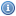 # ▲SearchesResults1Microbiology/63392exp Anti-Bacterial Agents/ad, st [Administration & Dosage, Standards]906383Anti-Infective Agents/ad [Administration & Dosage]67324Inappropriate Prescribing/23065Antimicrobial Stewardship/3256((antibiotic* or anti-biotic*) adj2 report*).tw,kf.10117((antimicrobial* or anti-microbial*) adj2 report*).tw,kf.5278((antiinfective* or anti-infective*) adj2 report*).tw,kf.79(microb* adj3 report*).tw,kf.163010((antibacterial* or anti-bacterial*) adj2 report*).tw,kf.21311((antibiotic* or anti-biotic*) adj2 "use").tw,kf.2317712((antibiotic* or antimicrobial* or antibacterial* or microbio*) adj2 stewardship).tw,kf.341013(microb* adj2 (lab or laborator*)).tw,kf.547514(susceptibility adj2 report*).tw,kf.661151 or 2 or 3 or 4 or 5 or 6 or 7 or 8 or 9 or 10 or 11 or 12 or 13 or 1413444016choice behavior/2962717(choice* adj2 architecture*).tw,kf.12218(choice* adj2 behavio?r).tw,kf.168719(decision* adj2 architecture*).tw,kf.3620tweak*.tw,kf.110621((restrictive or restricted or restricting) adj3 report*).tw,kf.85422(cascad* adj2 report*).tw,kf.13223(select* adj3 report*).tw,kf.905024(modif* adj3 report*).tw,kf.434225(stratif* adj2 report*).tw,kf.23226(sensitiv* adj2 report*).tw,kf.372827(enhance* adj3 report*).tw,kf.557728(report adj2 (format* or layout or design or organiz*)).tw,kf.774729((routine* or standard) adj2 report*).tw,kf.371530nudging.tw,kf.24431(nudge or nudges or nudged).tw,kf.66632(framing or frame or frames or framed).tw,kf.12444433(withhold or withholds or withholding).tw,kf.712634(interpretive adj2 comment*).tw,kf.5535((additional or supplement*) adj2 comment*).tw,kf.50336(behavio?r* adj2 intervention*).tw,kf.1288037(systematic adj2 intervention*).tw,kf.99138(behavio?r* adj2 economic*).tw,kf.193039(behavio?r* adj2 strateg*).tw,kf.462640(behavio?r* adj4 determinant*).tw,kf.37694116 or 17 or 18 or 19 or 20 or 21 or 22 or 23 or 24 or 25 or 26 or 27 or 28 or 29 or 30 or 31 or 32 or 33 or 34 or 35 or 36 or 37 or 38 or 39 or 402216864215 and 4171843Animals/ not Humans/44576264442 not 43654# ▲SearchesResults1microbiology/ and Laboratory/36242microbiology test/2753antiinfective agent/ad, do [Drug Administration, Drug Dose]139054antiinfective agent/1884755exp inappropriate prescribing/38766antimicrobial stewardship/8217((antibiotic* or anti-biotic*) adj2 report*).tw,kw.14808((antimicrobial* or anti-microbial*) adj2 report*).tw,kw.6739((antiinfective* or anti-infective*) adj2 report*).tw,kw.1710(microb* adj3 report*).tw,kw.210011((antibacterial* or anti-bacterial*) adj2 report*).tw,kw.28812((antibiotic* or anti-biotic*) adj2 "use").tw,kw.2896613((antibiotic* or antimicrobial* or antibacterial* or microbio*) adj2 stewardship).tw,kw.483414(microb* adj2 (lab or laborator*)).tw,kw.801215(susceptibility adj2 report*).tw,kw.904161 or 2 or 3 or 5 or 6 or 7 or 8 or 9 or 10 or 11 or 12 or 13 or 14 or 156419117(choice* adj2 architecture*).tw,kw.12618(choice* adj2 behavio?r).tw,kw.190719(decision* adj2 architecture*).tw,kw.4120tweak*.tw,kw.164621((restrictive or restricted or restricting) adj3 report*).tw,kw.111922(cascad* adj2 report*).tw,kw.13623(select* adj3 report*).tw,kw.1144024(modif* adj3 report*).tw,kw.543325(stratif* adj2 report*).tw,kw.37026(sensitiv* adj2 report*).tw,kw.498227(enhance* adj3 report*).tw,kw.665328(report adj2 (format* or layout or design or organiz*)).tw,kw.851229((routine* or standard) adj2 report*).tw,kw.550330nudging.tw,kw.29031(nudge or nudges or nudged).tw,kw.54832(framing or frame or frames or framed).tw,kw.14622533(withhold or withholds or withholding).tw,kw.952234(interpretive adj2 comment*).tw,kw.8135((additional or supplement*) adj2 comment*).tw,kw.79036(behavio?r* adj2 intervention*).tw,kw.1646037(systematic adj2 intervention*).tw,kw.135738(systematic adj2 intervention*).tw,kw.135739(behavio?r* adj2 strateg*).tw,kw.566840(behavio?r* adj4 determinant*).tw,kw.42244117 or 18 or 19 or 20 or 21 or 22 or 23 or 24 or 25 or 26 or 27 or 28 or 29 or 30 or 31 or 32 or 33 or 34 or 35 or 36 or 37 or 38 or 39 or 402310404216 and 4168143Animals/ not Humans/13189184442 not 43665